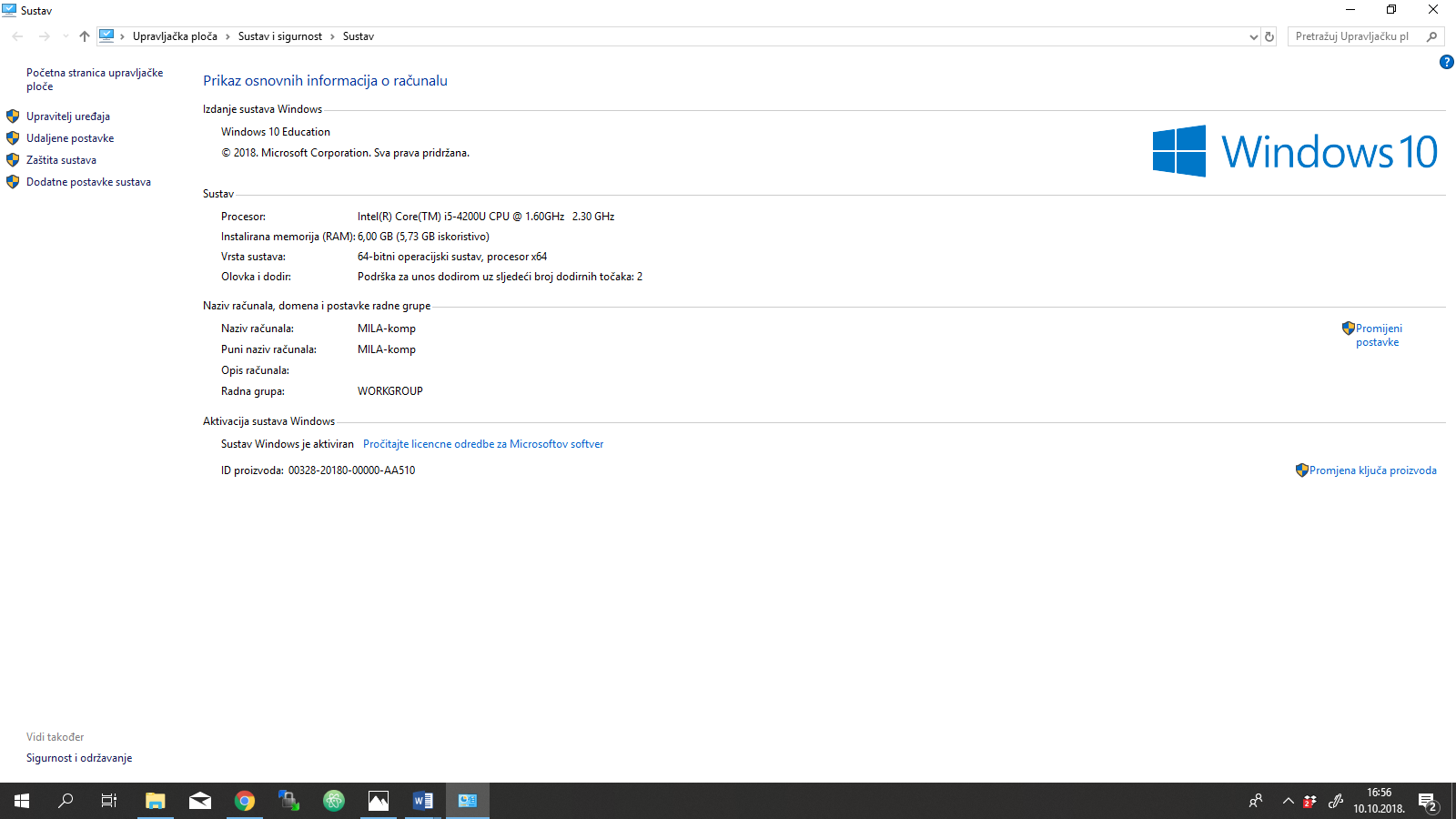 Napiši korake kojim dolaziš do osnovnih podataka o svom računalu:___________________________________________________________________Koji operativni sustav koristi računalo sa slike? _________________________________